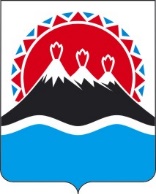 П О С Т А Н О В Л Е Н И ЕГУБЕРНАТОРА КАМЧАТСКОГО КРАЯ                  г. Петропавловск-КамчатскийПОСТАНОВЛЯЮ:1. Пункт 12 таблицы приложения к постановлению Губернатора Камчатского края от 21.04.2020 № 58 «Об утверждении Перечня должностных лиц исполнительных органов государственной власти Камчатского края, уполномоченных составлять протоколы об административных правонарушениях» признать утратившим силу.2. Настоящее Постановление вступает в силу после дня его официального опубликования.Пояснительная запискак проекту постановления Губернатора Камчатского края «О  внесении изменения в приложение к постановлению Губернатора Камчатского края от 21.04.2020 № 58 «Об утверждении Перечня должностных лиц исполнительных органов государственной власти Камчатского края, уполномоченных составлять протоколы об административных правонарушениях» Проект постановления Губернатора Камчатского края «О внесении изменения в приложение к постановлению Губернатора Камчатского края от 21.04.2020 № 58 «Об утверждении Перечня должностных лиц исполнительных органов государственной власти Камчатского края, уполномоченных составлять протоколы об административных правонарушениях» (далее – проект постановления) разработан в связи с тем, что в соответствии с Положением о Министерстве территориального развития Камчатского края (далее – Министерство), утвержденном постановлением Правительства Камчатского края от 29.01.2013 № 25-П, Министерство осуществляет полномочия по реализации региональной политики в сфере местного самоуправления в части осуществления организационного обеспечения взаимодействия органов местного самоуправления муниципальных образований в Камчатском крае (далее – органы МСУ) с Правительством Камчатского края.В рамках исполнения постановления Губернатора Камчатского края от 10.04.2020 № 50 «О мерах по недопущению распространения новой коронавирусной инфекции (COVID-19) на территории Камчатского края» в целях организации взаимодействия органов МСУ с Правительством Камчатского края, Министерство ежедневно предоставляет в Министерство специальных программ и по делам казачества Камчатского края статистическую информацию об исполнении руководителями соответствующих органов, созданных при органах МСУ, уполномоченных составлять протоколы об административном правонарушении, предусмотренном статьей 20.6.1 Кодекса Российской Федерации об административных правонарушениях. Проект постановления размещен на Едином портале проведения независимой антикоррупционной экспертизы и общественного обсуждения проектов нормативных правовых актов Камчатского края (htths://npaproject.kamgov/ru) для проведения в срок до 19.06.2020  независимой антикоррупционной экспертизы. По окончании данного срока экспертных заключений не поступило.Проект постановления не подлежит оценке регулирующего воздействия в соответствии с постановлением Правительства Камчатского края от 06.06.2013 № 233-П «Об утверждении Порядка проведения оценки регулирующего воздействия проектов нормативных правовых актов Камчатского края и экспертизы нормативных правовых актов Камчатского края».Издание постановления Губернатора Камчатского края не потребует выделения дополнительных финансовых средств из краевого бюджета.Финансово-экономическое обоснованиек проекту постановления Губернатора Камчатского края «О признании утратившим силу пункта 12 приложения к постановлению Губернатора Камчатского края от 21.04.2020 № 58 «Об утверждении Перечня должностных лиц исполнительных органов государственной власти Камчатского края, уполномоченных составлять протоколы об административных правонарушениях» Принятие постановления Губернатора Камчатского края «О признании утратившим силу пункта 12 приложения к постановлению Губернатора Камчатского края от 21.04.2020 № 58 «Об утверждении Перечня должностных лиц исполнительных органов государственной власти Камчатского края, уполномоченных составлять протоколы об административных правонарушениях» не потребует расходов краевого бюджета.[Дата регистрации]№[Номер документа]О внесении изменения в приложение к постановлению Губернатора Камчатского края от 21.04.2020 № 58 «Об утверждении Перечня должностных лиц исполнительных органов государственной власти Камчатского края, уполномоченных составлять протоколы об административных правонарушениях»Временно исполняющий обязанности Губернатора Камчатского края[горизонтальный штамп подписи 1]В.В. Солодов